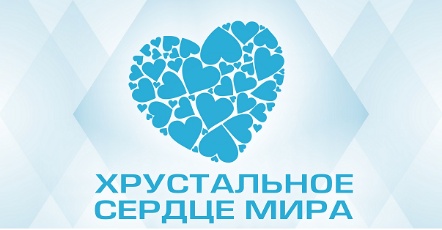 ПОЛОЖЕНИЕ о проведении Ежегодного Международного конкурса детского и юношеского творчества "ХРУСТАЛЬНОЕ СЕРДЦЕ МИРА"г. Казань 22 января 2023 г.ДК ХИМИКОВ. Улица Декабристов 206 Конкурсы «Хрустальное сердце мира» проводятся при поддержке Управления Культуры г.Ростова-на-Дону и Института Современного Искусства (г.Москва)Наше фестивальное движение создано ДЛЯ ДЕТЕЙ, ПРО ДЕТЕЙ И РАДИ ДЕТЕЙ!Мы рады видеть всех, кто своим талантом доставит радость многонациональной публике!1. Цели и задачи1.1. Объединение детей из разных уголков планеты с помощью искусства.1.2. Сохранение и преемственность культурных традиций разных стран мира.1.3. Развитие межнациональных и международных связей в области культуры.1.4. Привлечение внимания сверстников к проблемам детей с ограниченными возможностями.1.5. Выявление, всесторонняя поддержка и продвижение наиболее талантливых и перспективных детей и молодежи.1.6. Обмен опытом между коллективами, руководителями и педагогами, поддержка постоянных творческих контактов между ними, повышение профессионального мастерства руководителей  коллективов и педагогов (проведение семинаров, "круглых столов" и мастер-классов).1.7. Освещение работы Международного конкурса в средствах массовой информации.1.8. Создание атмосферы незабываемого праздника детства и творчества2. Сроки и место проведения:г. Казань 22 января 2022 г.В дни проведения Международного конкурса возможна организация мастер-классов (согласно поданным заявкам, оплаченным предварительно) по направлениям современной хореографии, народного и классического танца, академического, а так же джазового и эстрадного вокала, дефиле для  участников фестиваля; встречи с известными композиторами.3.Общие положения:3.1. Организатором конкурса «ХРУСТАЛЬНОЕ СЕРДЦЕ МИРА» является ООО «Фестивальное международное движение «Хрустальное сердце мира» при поддержке Управления Культуры г.Ростова-на-Дону и Института Современного Искусства (г.Москва).3.2.Конкурс проходит г. Казань 22 января 2023 г.Заявки принимаются до 15.01.2023.  (включительно)Заявки заполняются онлайн на сайте  http://www.cristal-heart.ru/ или http://crystal-heart.ru/3.3. Форма участия: очная.Конкурсные выступления организуются оргкомитетом по графику, согласно электронной жеребьевке. График выступлений будет опубликован на сайте http://www.cristal-heart.ru/ и http://crystal-heart.ru/ не позднее 16.01.2023. В конкурсный день он может быть изменен по решению организатора. Награждение осуществляется по графику, в день выступления.3.4. Каждый коллектив (или отдельный исполнитель) имеет право участвовать в нескольких  номинациях и в разных возрастных группах. В одной номинации коллектив (отдельный исполнитель) выставляет один номер.3.5. Вход в зрительный зал осуществляется только на «Аплодисменты», между конкурсными выступлениями. Вход в зал во время конкурсных выступлений СТРОГО ЗАПРЕЩЕН!3.6.Полный возраст участников определяется на день проведения конкурса, несоответствие возрастной группе может составлять не более 30% от общего количества. Возраст участников может быть проверен по документам Председателем жюри. (При себе иметь копию свидетельства о рождении).3.7. Руководитель, в случае необходимости, имеет право остановить выступление своего участника в первые 30 секунд, чтобы начать конкурсное выступление заново (только для участников 4-6 и 7-9 лет).3.8. Трансфер и проживание в стоимость оплаты не входит, и оплачивается дополнительно, 3.9 Жюри вправе дисквалифицировать выступление исполнителя, в случае некорректного поведения группы поддержки данного участника.3.10. Для участия в конкурсе необходимо подать заявку до 15.01.20233.11. Сроки и место проведения конкурса могут быть изменены, о чём участники будут извещены оргкомитетом по электронной почте, указанной в заявке.5. Условия конкурса по номинациям:5.1. Хореография – Дуэт, трио, Малая форма - 4-9 чел., Формейшн – 10-19 чел. (массовый танец), Продакшен – 20 чел. и более (театрализованное представление).5.1.1.       Конкурс проводится по номинациям: Первые шаги (для конкурсантов, выходящих первый раз на сцену), современный танец, эстрадный танец, детский танец, патриотический танец, классический танец; танцевальное шоу, фольклор – исторический, национальный, региональный танец – с вокалом и без него;  народный танец, народный стилизованный, кавказские танцы, фламенко, мажоретки (баннеры, помпоны, флаги, барабаны), черлидинг, BellyDance, Стрит Dance, хип хоп, степ.5.1.2. Выступление должно выполняться под фонограмму или в сопровождении «живого» аккомпанемента. Категорически запрещается, использование фонограммы низкого технического уровня. Фонограммы должны быть записаны  на флэш-накопитель. При плохой фонограмме номер дисквалифицируется. 5.1.3. В конкурсных выступлениях не допускается использование  световых эффектов, за исключением выступления в номинации «театральное искусство».5.1.4. Вход участников за кулисы не ранее, чем за два номера до выступления.5.1.5. Критерии оценки: Школа, сценический образ, композиционная построение, костюм. Открытое голосование, 10- бальная система.5.2. DanceSolo (Хореография сольная)5.2.1. Конкурс проводится по номинациям: народный танец; современный танец; эстрадный танец; классический танец и проходит в два тура (1 номер, + импровизация): 5.2.2. Обязательные требования:  - в первом туре соло-исполнитель представляет по одному номеру; - во 2 туре солист показывает импровизацию под фонограмму, предложенную непосредственно на сцене (время предварительного прослушивания 15 сек, импровизации – 1 минута). Репетиционная форма обязательна.5.2.3. За дополнительную оплату, по предварительной заявке можно поставить конкурсный номер у членов жюри.5.2.4. Критерии оценки: Школа, сценический образ, композиционное построение, костюм. Открытое голосование, 10- бальная система5.2.5. Солисты исполняют 1 танец продолжительностью не более 5 мин; коллективы исполняют 1 танец продолжительностью не более 7 мин. При исполнении номера более 7 мин. оплата производится по номинации «театр».5.3 Театр моды.5.3.1. В конкурсе могут принять участие коллективы театров моды, школ и студий моды и другие объединения моделирования и конструирования одежды, а также другие творческие коллективы.5.3.2.Допускается использование элементов мобильной декорации, не разрушающей целостность коллекции. 5.3.3. Максимальное время презентации одной коллекции – не более 7 минут.5.3.4.Критерии оценки: костюм, дефиле, режиссерское решения, сценический образ.5.3.5.Специальные призы: лучший модельер; лучший режиссер постановщик; лучший педагог дефиле; лучшая модель (по решению жюри)5.4. Вокал – академическое пение, эстрадный вокал, песни на иностранном языке,  народный вокал, джазовый вокал, патриотическая песня, песни на языке народов СНГ, авторская песня (написанная исполнителем); соло, дуэт, ансамбли, хоры; Первые шаги (для конкурсантов, выходящих первый раз на сцену)5.4.1. Участники предоставляют одно произведение продолжительностью не более 5-ти минут.5.4.2. На конкурсе должны быть представлены фонограммы «минус» (музыкальное сопровождение без голоса, с), записанные на флэш-накопитель.5.4.3. Запрещается использование фонограмм, в которых бэк – вокальные партии дублируют партию солиста. Конкурсант может выступать со вспомогательным составом (подтанцовка, подпевка) Внимание! Выступление вспомогательного состава – жюри не оцениваются.5.4.4. За дополнительную оплату можно взять индивидуальные мастер-классы от членов жюри5.4.5.Жюри подводит итоги конкурсных выступлений по возрастным категориям в каждой номинации. 5.4.6. Критерии оценки: музыкальность, художественная трактовка музыкального произведения, чистота интонации и качество звучания, красота  тембра и сила голоса, сценическая культура, сложность репертуара, соответствие репертуара исполнительским возможностям и возрастной категории исполнителя, исполнительское мастерство, отсутствие стереотипов подражания.5.5. Инструментальное исполнительство (ансамбли, дуэты, солисты)5.5.1. Конкурс проводится по номинациям: Духовые и ударные инструменты; Народные инструменты (баян, аккордеон, гитара); Фортепиано; Струнные (скрипка, альт, виолончель, контрабас); Эстрадные инструменты (электрогитара, электрогитара бас, клавишные, перкусье, ударная установка); Композиция; Первые шаги (для конкурсантов, выходящих первый раз на сцену).5.5.2. Солисты исполняют 1 произведение продолжительностью не более 5 мин; Ансамбли и оркестры исполняют 1 произведение продолжительностью не более 7 мин.5.5.3.Критерии оценки: Уровень исполнительского мастерства, подбор и сложность репертуара, общее художественно-музыкальное впечатление, соответствие репертуара исполнительским возможностям и возрастной категории исполнителей.5.6. ВОКАЛЬНО-ИНСТРУМЕНТАЛЬНОЕ ИСПОЛНИТЕЛЬСТВО5.6.1. Участники предоставляют на конкурс одно произведение продолжительностью не более 5 мин. отечественных или зарубежных авторов в собственной аранжировке, либо произведение собственного сочинения.5.6.2. НЕ ДОПУСКАЕТСЯ ИСПОЛЬЗОВАНИЕ ПРОИЗВЕДЕНИЙ, ПРОПАГАНДИРУЮЩИХ АНТИСОЦИАЛЬНЫЕ НОРМЫ ПОВЕДЕНИЯ. Не допускается использование фонограммы инструментального и вокального исполнения, за исключением  записи «ритм-секции» (барабаны).5.7. Театры5.7.1.Конкурсная программа проводится по следующим номинациям: Мюзиклы; Пластические спектакли и композиции (пантомима, клоунада); Кукольные театры, Драматический театр, Художественное чтение, Музыкальный театр.5.7.2. Каждый коллектив может выступить с одним представлением. Очередность демонстрации определяется оргкомитетом. 5.7.3. Максимальная продолжительность театров 40 мин., включая время на монтаж-демонтаж декораций; пластические композиции, художественное чтение (1 произведение) – до 5 мин.     5.7.5. Тема и направление выбирается каждым коллективом самостоятельно.5.7.6. Весь необходимый реквизит (костюмы, декорации) оргкомитетом не предоставляются.5.7.7. Осветительно-сценическая техника (стробоскоп, дым-машина, проектор и т.д.) может быть предоставлена организаторами за отдельную плату (по предварительной заявке).5.7.8. Критерии оценки: драматургия, инсценировка и авторство, постановочное и образное решение, мастерство актера (техника, пластика, хореография), сценическая культура, музыкальное решение (единое стилевое решение, авторство), современный подход, зрелищность; кукловождение, изготовление кукол, оригинальный подход в изготовлении кукол, воспитательно-педагогическая направленность; художественный и режиссерский уровень спектакля.5.7.9. Специальные призы: лучший режиссер постановщик; лучший художник по костюмам; лучшая актёрская работа (по решению жюри)5.8. Цирковое искусство.5.8.1. Солисты исполняют 1 произведение продолжительностью не более 5 мин; коллективы исполняют 1 произведение продолжительностью не более 7 мин.5.8.2. Критерии оценки: степень профессиональности исполнителей, оригинальность образа, сложность трюкового репертуара, современность оформления реквизита, аппаратуры, костюма, прически исполнителя, стилистики грима.6. Художественный конкурс6.1. Категории участников художественного конкурса: Студент (студенты средне-специальных и высших художественных заведений), Профи (авторы, имеющие специальное художественное образование, члены творческих союзов и организаций) Любитель (авторы, не имеющие специального художественного образования).6.2.Номинация «ЖИВОПИСЬ»: Пейзаж, Натюрморт, Портрет, Анималистический жанр, Фэнтези6.3. Номинация «ГРАФИКА»:  Пейзаж,  Натюрморт,  Портрет, Академический рисунок, Фэнтези, Книжная графика, Гравюра, Плакат.6.4. Номинация «ФОТОГРАФИЯ»: Архитектурная фотография, Документальная фотография, Интерьерная фотография, Натюрморт, Пейзаж, Портрет, Уличная фотография.6.5. Номинация «ДИЗАЙН ОДЕЖДЫ»: Повседневная одежда, Нарядная одежда, Авангард.6.6. Номинация «ДЕКОРАТИВНО-ПРИКЛАДНОЕ ИСКУССТВО»: Вышивка, Текстиль (батик, кружево, принты и др.), Куклы, Резьба, Керамика.6.7. Для номинаций «Живопись», «Графика», «Фотография», «Дизайн одежды» представляются работы формата А4 или А3.6.8. Для всех номинаций - должна быть оформлена табличка с информацией – ФИО участника, номинация, возрастная категория, название учреждения.6.9. В одной номинации участник предоставляет 2 работы. 6.10. Оплата «Художественного конкурса» - 1000 руб. (одна тысяча руб.) за одну номинацию. За вторую и последующие номинации «Художественного конкурса» – 800 руб.7. Жюри. Оценка выступлений7.1. Для оценки конкурсных выступлений создается жюри, в состав которого входят известные деятели культуры и искусства: профессиональные режиссеры, хореографы, вокалисты. 7.2. Окончательный состав жюри формируется и утверждается после завершения приема заявок участников. 7.3. Конкурсанты оцениваются жюри по 10 - бальной системе. Жюри подводит итоги конкурсных выступлений по возрастным категориям в каждой номинации. ОТКРЫТОЕ СУДЕЙСТВО. 7.4. Представители Оргкомитета не являются членами жюри и не участвуют в голосовании.7.5. Каждый член жюри имеет право голоса и ведет обсуждение до принятия решения всеми членами жюри. Жюри оценивает выступление конкурсантов на сцене и выносит профессиональное решение. Жюри не учитывает материальные возможности, социальную принадлежность, национальность и местонахождение конкурсантов – только творчество на абсолютно равных условиях, согласно настоящему положению. 7.6. При оценке конкурсных выступлений световое сопровождение (различные специальные световые эффекты) во внимание не принимается, исключение составляет номинация «театральное искусство».7.7. Члены жюри ведут круглые столы.7.8. Председатель жюри имеет право 2-х голосов при возникновении спорной ситуации.7.9. Решение жюри окончательное и обсуждению не подлежит!8. Специальное предложение для руководителей8.1. Для руководителей коллективов, подавших заявки на сумму более 20000,00 руб. (двадцать тысяч рублей), предусмотрен «КОМПЛИМЕНТ» в размере 10% от суммы заявки (от организационного взноса, проживание и экскурсионное обслуживание не возмещается). 8.2. Программа «КОМПЛИМЕНТ» действительна только в день конкурса. Руководители сами подходят в оргкомитет и предъявляют квитанцию об оплате.9. Награждение9.1.Призовой фонд: Организация призового фонда возлагается на организаторов конкурса — ФМД «ХРУСТАЛЬНОЕ СЕРДЦЕ МИРА»9.2. Компаниям, фирмам и отдельным представителям деловых кругов разрешается вносить благотворительные взносы на проведение конкурса и учреждать свои призы.9.3. На конкурсе предусмотрены награды (1, 2, 3 премия – лауреат, 4, 5, 6 премии – дипломант). Наградной фонд: Ансамбли – Лауреаты 1,2,3 степени, а также Дипломанты 1,2,3 степени – получают диплом и кубок (один на коллектив); солисты – Лауреаты 1,2,3 степени получают диплом и кубок, Дипломанты 1, 2 и 3 степени получают диплом и медаль.По желанию, руководители ансамблей могут дополнительно заказать медаль каждому участнику коллектива. Заказ и оплата медалей и кубков производится в день конкурса. Стоимость медали – 170 руб., стоимость дополнительного кубка - 700 руб. стоимость дополнительной, индивидуальной грамоты 70 рублейГРАН ПРИ присуждается по итогам всего конкурсного дня. По решению членов жюри, его может и не быть. ГРАН ПРИ вручается только на гала концерте. Информация об обладателях Гран При размещается в официальной группе «В Контакте» https://vk.com/cristal__heart и на сайте. Наградной фонд для очного участия: кубки, дипломы, подарки от организаторов и партнеров фестиваля-конкурса. Учреждены также специальные призы. Члены жюри имеют право не присуждать некоторые награды.9.4.Подарки и кубки вручаются только на церемонии награждения!!! После церемонии награждения можно получить только дипломы в офисе организационного комитета.9.5. Участники – обладатели Гран-при, получают право льготного (бесплатного) участия на любом конкурсе (одном, по выбору, только участие, проживание оплачивается участником), в течение одного года, при предоставлении копии диплома с конкурса, проводимого ФМД «Хрустальное сердце мира». Лауреаты 1 степени получают право на скидку 20% на первую номинацию на любом конкурсе (одном, по выбору), в течение одного года, при предоставлении копии диплома с конкурса, проводимого ФМД «Хрустальное сердце мира».9.6. ОРГАНИЗАТОРЫ ОСТАВЛЯЮТ ЗА СОБОЙ ПРАВО УЧРЕДИТЬ ДОПОЛНИТЕЛЬНЫЕ МЕСТА И ПРИЗЫ.10. Возрастные категории (для всех номинаций): 4-6лет, 7-9 лет; 10-12 лет;13-15 лет; 16-18 лет; 19-25лет и старше 25 лет (возраст не ограничен); смешанная возрастная категория.11. Организационный взнос (все номинации, кроме Художественного конкурса):Участники с ограниченными возможностями, дети-сироты оплачивают организационный взнос в размере 700 руб.12. Авторские и другие права 12.1. Возникающие спорные вопросы решаются путем переговоров с Оргкомитетом фестиваля - конкурса. 12.2. В дни проведения Фестиваля запрещено распространение каких-либо материалов без согласования с Дирекцией Фестивального Международного Движения «ХРУСТАЛЬНОЕ СЕРДЦЕ МИРА».13.1. Благодарственные письма выдаются в день конкурса в оргкомитете.13.2. Оплата организационного взноса осуществляется путем перечисления денежных средств на текущий счет организаторов. Можно оплатить по выставленному счету организатора полную сумму сразу, а можно разделить на 2 части – сначала оплатить регистрацию заявки в размере 700 руб. Эта сумма, в случае отказа участника от участия, является не возвратной, и является неотъемлемой частью, так как Заявка попадает в расписание только после оплаты регистрации в размере 700 руб.13.3. Контакты организатора: тел./факс  8-969-123-16-39, Ананова ЕленаE-mail:  festivalkonkurs@mail.ru; apelsin032014@mail.ru13.4. Счет - фактуры на нашем конкурсе не выдаются, предлагается оригинал счёт, акт выполненных работ, договор. 13.5. Командирующим организациям предусмотреть все меры по охране жизнедеятельности детей по всему маршруту следования от места отбытия до мест прибытия, а также во время пребывания на конкурсе в  г.Казань.С  уважением, оргкомитет Международного конкурса "ХРУСТАЛЬНОЕ СЕРДЦЕ МИРА"Заявки заполняются онлайн на сайтеhttp://crystal-heart.ru/Наименование услугиЦена за участие в первой номинацииЦена за участие во второй и последующих номинацияхЦена за участие с проживаниемСолисты28002250Полный пакет - 12500 с человека. В стоимость входит: проживание (25-27 ноября 2022), трех разовое питание, участие в двух номинациях, трансфер к месту выступления, экскурсия. Трансфер вокзал-гостиница и гостиница-вокзал, оплачивается дополнительно.Действует система 20+1 (бесплатно). При количестве группы 21 человек – 1 руководитель бесплатноЭконом пакет - 8500 руб. В стоимость входит: проживание (25-27 ноября 2022), питание - только завтраки, участие в двух номинациях, трансфер к месту выступления. Трансфер вокзал-гостиница и гостиница-вокзал, оплачивается дополнительно.Действует система 20+1 (бесплатно). При количестве группы 21 человек – 1 руководитель бесплатноДуэты3500 (1750 с человека)3000 (1500 с человека)Полный пакет - 12500 с человека. В стоимость входит: проживание (25-27 ноября 2022), трех разовое питание, участие в двух номинациях, трансфер к месту выступления, экскурсия. Трансфер вокзал-гостиница и гостиница-вокзал, оплачивается дополнительно.Действует система 20+1 (бесплатно). При количестве группы 21 человек – 1 руководитель бесплатноЭконом пакет - 8500 руб. В стоимость входит: проживание (25-27 ноября 2022), питание - только завтраки, участие в двух номинациях, трансфер к месту выступления. Трансфер вокзал-гостиница и гостиница-вокзал, оплачивается дополнительно.Действует система 20+1 (бесплатно). При количестве группы 21 человек – 1 руководитель бесплатноТрио1200 руб. с человека950 руб. с человекаПолный пакет - 12500 с человека. В стоимость входит: проживание (25-27 ноября 2022), трех разовое питание, участие в двух номинациях, трансфер к месту выступления, экскурсия. Трансфер вокзал-гостиница и гостиница-вокзал, оплачивается дополнительно.Действует система 20+1 (бесплатно). При количестве группы 21 человек – 1 руководитель бесплатноЭконом пакет - 8500 руб. В стоимость входит: проживание (25-27 ноября 2022), питание - только завтраки, участие в двух номинациях, трансфер к месту выступления. Трансфер вокзал-гостиница и гостиница-вокзал, оплачивается дополнительно.Действует система 20+1 (бесплатно). При количестве группы 21 человек – 1 руководитель бесплатноКонкурсный номер, в котором принимают участие от 4 до 9 человек800 рублей с человека750 рублей с человекаПолный пакет - 12500 с человека. В стоимость входит: проживание (25-27 ноября 2022), трех разовое питание, участие в двух номинациях, трансфер к месту выступления, экскурсия. Трансфер вокзал-гостиница и гостиница-вокзал, оплачивается дополнительно.Действует система 20+1 (бесплатно). При количестве группы 21 человек – 1 руководитель бесплатноЭконом пакет - 8500 руб. В стоимость входит: проживание (25-27 ноября 2022), питание - только завтраки, участие в двух номинациях, трансфер к месту выступления. Трансфер вокзал-гостиница и гостиница-вокзал, оплачивается дополнительно.Действует система 20+1 (бесплатно). При количестве группы 21 человек – 1 руководитель бесплатноКонкурсный номер, в котором принимают участие от 10 до 19 человек750 рублей с человека650 рублей с человекаПолный пакет - 12500 с человека. В стоимость входит: проживание (25-27 ноября 2022), трех разовое питание, участие в двух номинациях, трансфер к месту выступления, экскурсия. Трансфер вокзал-гостиница и гостиница-вокзал, оплачивается дополнительно.Действует система 20+1 (бесплатно). При количестве группы 21 человек – 1 руководитель бесплатноЭконом пакет - 8500 руб. В стоимость входит: проживание (25-27 ноября 2022), питание - только завтраки, участие в двух номинациях, трансфер к месту выступления. Трансфер вокзал-гостиница и гостиница-вокзал, оплачивается дополнительно.Действует система 20+1 (бесплатно). При количестве группы 21 человек – 1 руководитель бесплатноКонкурсный номер, в котором принимают участие от 20 и более человек650 рублей с человека550 рублей с человекаПолный пакет - 12500 с человека. В стоимость входит: проживание (25-27 ноября 2022), трех разовое питание, участие в двух номинациях, трансфер к месту выступления, экскурсия. Трансфер вокзал-гостиница и гостиница-вокзал, оплачивается дополнительно.Действует система 20+1 (бесплатно). При количестве группы 21 человек – 1 руководитель бесплатноЭконом пакет - 8500 руб. В стоимость входит: проживание (25-27 ноября 2022), питание - только завтраки, участие в двух номинациях, трансфер к месту выступления. Трансфер вокзал-гостиница и гостиница-вокзал, оплачивается дополнительно.Действует система 20+1 (бесплатно). При количестве группы 21 человек – 1 руководитель бесплатноТеатральные коллективы от 3 и более человек	1200 руб. с человека950 руб. с человекаПолный пакет - 12500 с человека. В стоимость входит: проживание (25-27 ноября 2022), трех разовое питание, участие в двух номинациях, трансфер к месту выступления, экскурсия. Трансфер вокзал-гостиница и гостиница-вокзал, оплачивается дополнительно.Действует система 20+1 (бесплатно). При количестве группы 21 человек – 1 руководитель бесплатноЭконом пакет - 8500 руб. В стоимость входит: проживание (25-27 ноября 2022), питание - только завтраки, участие в двух номинациях, трансфер к месту выступления. Трансфер вокзал-гостиница и гостиница-вокзал, оплачивается дополнительно.Действует система 20+1 (бесплатно). При количестве группы 21 человек – 1 руководитель бесплатно